KUPNÍ SMLOUVAÚstav pro péči o matku a dítě se sídlem:  Podolské nábřeží 157/36, 147 00 Praha 4IČO: 00023698(dále „kupující“)   a	AMEREX trade s.r.o.se sídlem:  Na Universitním statku 2, 108 00 Praha 10IČO: 25388461zapsaná v obchodním rejstříku vedeném u Krajského soudu v Ostravě, oddíl C, vložka 17029    (dále „prodávající“)   (dále společně „smluvní strany“)  
 	
uzavřely níže uvedeného dne, měsíce a roku v souladu s ustanovením § 2079 a násl. zákona č. 89/2012 Sb., občanského zákoníku, v platném znění (dále „občanský zákoník“), kupní smlouvu (dále „smlouva“) tohoto znění:  
 	
PREAMBULEVzhledem k tomu, že:-	kupující má zájem na koupi zboží od prodávajícího;-	prodávající má zájem na prodeji zboží kupujícímu;uzavřely smluvní strany tuto smlouvu. 1	DEFINICE1.1	Pro účely smlouvy se rozumí:   „zbožím“ 1ks mlýnek na maso FW 82GSF WS, 1ks nudličkovač SA-ST-S, jehož specifikace je uvedena v příloze č. 1 této smlouvy – Specifikace a ceník zboží.„dodáním zboží“ odevzdání zboží prodávajícím kupujícímu a jeho převzetí kupujícím od prodávajícího, a to v místě a čase plnění podle smlouvy, a to včetně odevzdání veškerých dokladů, které jsou nutné k převzetí a k užívání zboží. Dodání zboží je splněno v okamžiku vystavení dodacího listu podepsaného oběma smluvními stranami.„zákonem o registru smluv“ zákon č. 340/2015 Sb., o zvláštních podmínkách účinnosti některých smluv, uveřejňování těchto smluv a registru smluv.1.2	Ostatní nedefinované pojmy budou mít svůj obvyklý jazykový význam, pokud z kontextu nelze dovodit jinak.  2	ZÁKLADNÍ USTANOVENÍ	Prodávající se zavazuje dodat zboží kupujícímu v souladu s požadavky, podmínkami, specifikacemi, parametry a ostatními údaji a informacemi uvedenými ve smlouvě a umožní mu k němu nabýt vlastnické právo a kupující se zavazuje, že zboží převezme a zaplatí prodávajícímu kupní cenu. 3	ČAS A MÍSTO PLNĚNÍ		3.1	Prodávající dodá zboží kupujícímu do 40 dnů po uzavření smlouvy.3.2	Prodávající dodá zboží kupujícímu v jeho sídle.4	KUPNÍ CENA A PLATEBNÍ PODMÍNKY4.1	Smluvní strany se dohodly na celkové kupní ceně ve výši 59 225,- Kč. V kupní ceně jsou zahrnuty veškeré náklady prodávajícího související s dodáním zboží.4.2	Kupní cena je uvedena bez DPH. Případně uplatnitelná DPH bude prodávajícím připočtena ke kupní ceně v souladu s příslušnými obecně závaznými právními předpisy o DPH, a to v sazbě platné ke dni zdanitelného plnění. Datem zdanitelného plnění je den dodání zboží kupujícímu.4.3	Kupní cena bude uhrazena kupujícím po dodání zboží, a to na základě faktury vystavené prodávajícím, která bude obsahovat náležitosti podle obecně závazných právních předpisů. Nedílnou součástí faktury bude oboustranně podepsaný dodací list, který bude obsahovat, vedle dalších náležitostí, podrobný popis zboží, název zboží, počet ks zboží, výrobní číslo zboží apod. Bez tohoto dodacího listu je faktura neúplná. 4.4	Smluvní strany si sjednávají splatnost fakturované částky do 45-ti dnů od doručení faktury kupujícímu. 4.5	Fakturovaná částka je splatná bezhotovostně, a to bankovním převodem na bankovní účet prodávajícího uvedený na příslušné faktuře.4.6	Fakturovaná částka se považuje za uhrazenou dnem, kdy bude odepsána z účtu kupujícího ve prospěch účtu prodávajícího.4.7	Kupující má právo vrátit bez zaplacení fakturu, pokud tato neobsahuje náležitosti obecně závazných právních předpisů, je neúplná nebo obsahuje nesprávné údaje nebo bude-li vystavena v rozporu s termínem sjednaným ve smlouvě. V dané souvislosti kupující uvede důvody, pro které fakturu vrací. Prodávající je povinen podle povahy nesprávnosti předmětnou fakturu opravit nebo nově vyhotovit. Oprávněným vrácením faktury se ukončuje běh lhůty její splatnosti. Nová lhůta splatnosti běží znovu od počátku ode dne, kdy je kupujícímu doručena opravená nebo nově vyhotovená faktura.4.8	Faktura bude doručena prodávajícím kupujícímu na adresu: Finanční účtárna ÚPMD Praha, Podolské nábřeží 157/36, 147 00 Praha 4 – Podolí.4.9	Kupující má právo provést zajišťovací úhradu DPH na účet příslušného finančního úřadu, a to za předpokladu, že se prodávající stane ke dni uskutečnění zdanitelného plnění nespolehlivým plátcem dle ustanovení § 106a zákona č. 235/2004 Sb., o dani z přidané hodnoty.5	NABYTÍ VLASTNICKÉHO PRÁVA A PŘECHOD NEBEZPEČÍ ŠKODY	5.1 	Prodávající tímto prohlašuje, že bude výhradním a neomezeným vlastníkem zboží ke dni jeho dodání kupujícímu, s tím, že zboží nebude zatíženo žádnými právy či břemeny ve prospěch třetích osob, zejména na něm nebude váznout právo zástavní, zadržovací ani nebude předmětem výhrady vlastnického práva třetích osob v jakékoli formě.5.2 	Kupující nabývá vlastnického práva ke zboží v okamžiku jeho dodání.5.3	Nebezpečí škody na zboží přechází z prodávajícího na kupujícího v okamžiku dodání zboží kupujícímu.6	PRÁVA Z VADNÉHO PLNĚNÍA	Obecné ustanovení6.1	Prodávající dodá zboží v jakosti a provedení, jež určuje smlouva. Neurčuje-li smlouva jakost a provedení zboží, prodávající dodá zboží v jakosti a provedení, jež odpovídá technickým normám vztahujícím se ke zboží, jinak v obvyklé jakosti a provedení. V opačném případě má zboží vady. Za vadu se považuje i plnění jiného zboží. Za vadu se považují i vady v dokladech nutných pro užívání zboží.	6.2	Právo kupujícího z vadného plnění zakládá vada, kterou má zboží při přechodu nebezpečí škody na kupujícího, byť se projeví až později. Právo kupujícího založí i později vzniklá vada, kterou prodávající způsobil porušením své povinnosti. Povinnosti prodávajícího ze záruky za jakost tím nejsou dotčeny.  6.3	Do odstranění vady nemusí kupující platit část kupní ceny odhadem přiměřeně odpovídající jeho právu na slevu.6.4	Přezkoumání vady provádí prodávající na vlastní náklady v místě plnění. K tomu mu kupující poskytne potřebnou součinnost.6.5	Vadné plnění je vždy podstatným porušením smlouvy a kupující má práva z vadného plnění jako při podstatném porušení smlouvy.6.6	Kupující má právo na náhradu nákladů účelně vynaložených při uplatnění práva z vadného plnění.		6.7	Neodstraní-li prodávající vady řádně a včas ve lhůtě, má kupující právo vady odstranit sám nebo prostřednictvím třetí odborně způsobilé osoby, a to na náklady prodávajícího. B	Odmítnutí převzetí zboží v důsledku jeho vad6.8	Kupující má právo zcela nebo z části převzetí zboží odmítnout, jestliže zboží bude vykazovat vady. 6.9	V případě, že kupující odmítne převzít zboží, prodávající dodá zboží v náhradní lhůtě stanovené kupujícím a nese veškeré účelně vynaložené náklady vzniklé kupujícímu s opakovaným převzetím zboží. Poskytnutím náhradního termínu neznamená, že kupující nemá právo uplatnit příslušnou smluvní pokutu.  C	Převzetí zboží s vadami6.10 	V případě, že kupující při předání zboží zjistí vady a neodmítne-li převzít zboží, budou tyto uvedeny v dodacím listu společně s volbou práva z vadného plnění. 6.11	V případě volby práva na odstranění vady bude v dodacím listu uveden termín odstranění vady. Nebude-li uveden termín odstranění vady v dodacím listu, pak platí, že vady prodávající odstraní nejpozději do 5-ti pracovních dnů ode dne oboustranného podpisu dodacího listu. Smluvní strany se výslovně dohodly, že prodávající ve stanovené lhůtě odstraní vady i v případě, kdy podle jeho názoru za vady neodpovídá. Náklady na odstranění vad v těchto sporných případech nese až do vyjasnění nebo vyřešení rozporu prodávající.D	Vady zjistitelné při prohlídce zboží a skryté vady6.12	Kupující zboží prohlédne do 30-ti dnů po přechodu nebezpečí škody na zboží a přesvědčí se o jeho vlastnostech a množství.6.13	Vady zjistitelné při prohlídce zboží kupující oznámí prodávajícímu do 30-ti dnů poté, co je mohl při prohlídce zjistit.6.14	Skryté vady kupující oznámí prodávajícímu bez zbytečného odkladu poté, co je mohl zjistit při dostatečné péči, nejpozději však do dvou let po odevzdání zboží.6.15	V případě volby práva na odstranění vady prodávající vadu odstraní v přiměřené lhůtě. Přiměřenou lhůtou se rozumí lhůta 48 hodin u vad bránících užívání zboží a lhůta 15-ti pracovních dnů u vad nebránících užívání zboží.7	ZÁRUKA ZA JAKOST7.1	Prodávající poskytuje kupujícímu záruku za jakost zboží s tím, že po dobu záruční doby bude zboží způsobilé k použití pro obvyklý účel nebo že si zachová obvyklé vlastnosti.  7.2	Záruční doba činí 24 měsíců a začíná běžet od data dodání zboží. 7.3	Kupující nemá právo ze záruky za jakost, způsobila-li vadu po přechodu nebezpečí škody na zboží na kupujícího vnější událost. To neplatí, způsobil-li vadu prodávající.7.4	Vadu krytou zárukou kupující vytkne prodávajícímu nejpozději v reklamační lhůtě určené délkou záruční doby.7.5	Pro práva a povinnosti smluvních stran plynoucí ze záruky za jakost se přiměřeně použijí ustanovení čl. 6.3 až čl. 6.7 a čl. 6.15.8	SMLUVNÍ SANKCE8.1 	Prodávající zaplatí kupujícímu na jeho výzvu následující smluvní pokuty: 	(i)	za prodlení prodávajícího s dodáním zboží ve výši 1 000,- Kč za každý i jen započatý den prodlení s dodáním zboží;(ii)	za prodlení s odstraněním vady zboží uvedené v dodacím listu, a to ve výši 500,- Kč za každou vadu a za každý i jen započatý den prodlení;  (iii)	za prodlení s odstraněním vady zboží zjistitelné při prohlídce zboží či skryté vady, a to ve výši 500,- Kč za každou vadu a za každý i jen započatý den prodlení;(iv)	za prodlení s odstraněním vady zboží kryté zárukou za jakost, a to ve výši 200,- Kč za každou vadu a za každý i jen započatý den prodlení a (v)	za prodlení s uveřejněním smlouvy v registru smluv dle čl. 9.3 smlouvy, a to ve výši 2 000,- Kč za každý i jen započatý den prodlení.8.2	Ujednáním o smluvní pokutě není dotčeno právo kupujícího domáhat se na prodávajícím náhrady újmy v plné výši, a to ani v části, v níž výše újmy přesahuje svou výší výši smluvní pokuty.  8.3	Po kupujícím, který je v prodlení se zaplacením fakturovaných částek dle smlouvy, může prodávající, který řádně splnil své smluvní a zákonné povinnosti, požadovat zaplacení úroku z prodlení, ledaže kupující není za prodlení odpovědný. Výši úroku z prodlení stanoví vláda nařízením. 9	OSTATNÍ PRÁVA A POVINNOSTI9.1	Prodávající se zavazuje při plnění svých povinností plnit pokyny kupujícího, které nejdou nad rámec rozsahu plnění dle smlouvy.9.2	Prodávající má právo užít ke splnění svých závazků ze smlouvy třetích osob (subdodavatele), vždy však odpovídá, jako by plnil sám.9.3	Prodávající má povinnost uveřejnit smlouvu v registru smluv podle zákona o registru smluv, a to do 15 dnů ode dne uzavření smlouvy. O této skutečnosti prodávající vyrozumí kupujícího prostřednictvím písemného potvrzení.10	UKONČENÍ SMLOUVY10.1 	Vedle důvodů uvedených v občanském zákoníku má kupující právo od smlouvy odstoupit z následujících důvodů:(i)	prodlení prodávajícího s dodáním zboží delším než 10 dnů;(ii) 	zahájení insolvenčního řízení vůči prodávajícímu, jehož předmětem je jeho majetek, dle zákona č. 182/2006 Sb., insolvenční zákon. 10.2	Odstoupení nabývá účinnosti v okamžiku doručení smluvní straně, jíž je určeno.10.3	Smluvní strany se dohodly, že v případě odstoupení od smlouvy kteroukoliv smluvní stranou poté, co se kupující stane vlastníkem zboží, je kupující oprávněn se rozhodnout, že si ponechá zboží ve stavu ke dni účinnosti odstoupení od smlouvy, oproti zaplacení tomu odpovídajícího finančního plnění po zohlednění již provedených plateb kupní ceny. Takové rozhodnutí je kupující povinen oznámit prodávajícímu nejpozději do 7 dnů ode dne účinnosti odstoupení.11	OCHRANA DUŠEVNÍHO VLASTNICTVÍ11.1	Prodávající zajistí pro kupujícího právo používat patenty, ochranné známky, průmyslové vzory, autorská práva a jiná práva z průmyslového a duševního vlastnictví vztahující se ke zboží, včetně návodů k obsluze a užívání zboží apod. a právo převést tato uvedená práva na třetí osoby.  11.2	Prodávající v plné výši odškodní kupujícího za všechny a jakékoliv výlohy a újmy, pokud budou proti kupujícímu nebo třetím osobám, na které kupující shora uvedená práva převedl uplatňovány práva z důvodů porušení těchto práv.  12	OSTATNÍ UJEDNÁNÍ12.1	Doručování(i)	Nestanoví-li smlouva jinak, musí být veškeré písemnosti, oznámení a/nebo dokumenty podle smlouvy doručeny osobně, s využitím provozovatele poštovních služeb či e-mailem na kontaktní adresu, a to k rukám kontaktní osoby:Kupující:kontaktní adresa: Podolské nábřeží 157/36, 147 00 Praha 4kontaktní osoba: Halka Ehrenbergerová, tel.: 296 511 231, e-mail: halka.ehrenbergerova@upmd.eu	Prodávající:kontaktní adresa: Na Universitním statku 2, 108 00 – Praha 10  e-mail: pekarkova@amerex-gastro.com kontaktní osoba: Pekárková Andrea, tel.:777 610 731 (ii)	Smluvní strany mají právo jednostranně měnit, nikoliv však rušit, své kontaktní adresy v rámci území České republiky nebo kontaktní osoby uvedené ve smlouvě. Změny kontaktních adres nebo kontaktních osob jsou účinné vůči druhé smluvní straně v okamžiku doručení příslušné změny takové smluvní straně. (iii)	Zrušení kontaktních adres nebo kontaktních osob mají smluvní strany právo provést pouze dohodou.(iv)	Právní jednání působí vůči nepřítomné osobě od okamžiku, kdy jí projev vůle dojde; zmaří-li vědomě druhá strana dojití, platí, že řádně došlo. V případě neúspěšného doručení lze písemnosti, oznámení a/nebo dokumenty podle smlouvy doručit na adresu sídla smluvních stran.(v)	Má se za to, že došlá zásilka odeslaná s využitím provozovatele poštovních služeb došla třetí pracovní den po odeslání, byla-li však odeslána na adresu v jiném státu, pak patnáctý pracovní den po odeslání.(vi)	Má se za to, že došlá zásilka odeslaná prostřednictvím elektronické pošty (e-mail) došla první pracovní den po odeslání.12.2	Jednající osoby smluvních stran(i)	S výjimkou dále uvedených pověřených osob k jednání za kupujícího (dále „jednající osoby kupujícího“) má právo za kupujícího jednat při plnění smlouvy jen jeho statutární orgán ve všech věcech či osoba zmocněná kupujícím v rozsahu svého zmocnění.Jednající osoby kupujícího:Halka Ehrenbergerová, e-mail: halka.ehrenbergerova@upmd.eu, tel.: 296 511 231, jedná při plnění smlouvy za kupujícího pouze v následujících věcech: komunikace a příprava před uzavřením kupní smlouvy.  Karel Šulc, email: karel.sulc@upmd.eu, tel.: 296 511 282, jedná při plnění smlouvy za kupujícího pouze v následujících věcech: kontrola dokladů, převzetí zboží, reklamační řízení. (ii)	S výjimkou dále uvedených pověřených osob k jednání za prodávajícího (dále „jednající osoby prodávajícího“) má právo za prodávajícího jednat při plnění smlouvy jen jeho statutární orgán ve všech věcech či osoba zmocněná prodávajícím v rozsahu svého zmocnění. Jednající osoby prodávajícího:Pekárková Andrea, email: pekarkova@amerex-gastro.com, tel.: 777 610 731, jedná při plnění smlouvy za prodávajícího pouze v následujících věcech: Komunikace a příprava před uzavřením kupní smlouvy, předání zboží, reklamační řízení  (iii)	Smluvní strany mají právo jednostranně měnit nebo rušit své jednající osoby uvedené ve smlouvě. Změny či zrušení jednajících osob jsou účinné vůči druhé smluvní straně v okamžiku doručení příslušné změny či zrušení takové smluvní straně.(iv)	V případě překročení zmocnění jednajícím není příslušná smluvní strana (zmocnitel) tímto překročením vázána do okamžiku svého výslovného schválení takového překročení. 12.3	Forma právních jednání(i)	Není-li ve smlouvě výslovně stanoveno jinak, jakákoliv právní jednání podle smlouvy musí mít písemnou formu. (ii)	K platnosti právního jednání učiněného v písemné formě se vyžaduje podpis jednajícího. Při právním jednání učiněném elektronickými prostředky je třeba písemnost elektronicky podepsat. 12.4	Postoupení pohledávkyProdávající nesmí postoupit pohledávku nebo její část vyplývající ze smlouvy třetí osobě bez předchozího písemného souhlasu kupujícího.12.5	Započtení nesplatných pohledávekKupující má právo provést kdykoli zápočet svých i nesplatných pohledávek vůči prodávajícímu proti jakýmkoliv pohledávkám prodávajícího vůči kupujícímu.12.6	Povaha smluvních stranProdávající prohlašuje, že je podnikatelem a uzavírá tuto smlouvu při svém podnikání.12.7	Salvatorní ustanoveníV případě, že některé ustanovení smlouvy je nebo se stane neplatné či neúčinné, zůstávají ostatní ustanovení smlouvy platná a účinná. Smluvní strany nahradí neplatné či neúčinné ustanovení smlouvy ustanovením jiným, platným a účinným, které svým obsahem a smyslem odpovídá nejlépe obsahu a smyslu ustanovení původního.12.8	PraxeSmluvní strany prohlašují, že mezi nimi neexistuje žádná zavedená praxe.12.9	Obchodní zvyklostiDispozitivní ustanovení občanského zákoníku mají přednost před jakoukoliv obchodní zvyklostí. 12.10	Plná informovanost smluvních stran před uzavřením smlouvySmluvní strany shodně prohlašují, že si sdělily všechny skutkové a právní okolnosti, o nichž ví nebo musí vědět tak, aby se každá ze smluvních stran mohla přesvědčit o možnosti uzavřít platnou smlouvu a aby byl každé ze smluvních stran zřejmý její zájem smlouvu uzavřít.12.11	Volba občanského zákoníkuSmlouva a veškerá práva a povinnosti z ní plynoucí, včetně práv a povinností z porušení smlouvy, jakož i záležitosti ve smlouvě neupravené, se řídí českým právním řádem, zejména pak občanským zákoníkem.12.12	Rozhodování sporůVšechny spory vznikající z této smlouvy a v souvislosti s ní budou rozhodovány s konečnou platností u Rozhodčího soudu při Hospodářské komoře České republiky a Agrární komoře České republiky podle jeho řádu jedním rozhodcem jmenovaným předsedou Rozhodčího soudu.12.13	Převzetí nebezpečí změny okolnostíProdávající na sebe přebírá nebezpečí změny okolností a nevzniká mu tedy právo domáhat se obnovení jednání o smlouvě.12.14	Úplnost smlouvySmlouva obsahuje úplné ujednání o předmětu smlouvy a všech náležitostech, které smluvní strany měly a chtěly ve smlouvě ujednat, a které považují za důležité pro závaznost smlouvy. Žádný projev smluvních stran učiněný při jednání o uzavření smlouvy nezakládá žádný závazek žádné ze smluvních stran.12.15	Povinnost oznámení zásadních zákonných podmínek pro platnost právních jednání dle smlouvySmluvní strany mají povinnost se bez zbytečného odkladu vzájemně informovat o splnění, nesplnění či změně jakýchkoliv podmínek, prohlášení či souhlasů, které mají vliv na platnost či účinnost právních jednání podle smlouvy, jakož i na samotnou platnost či účinnost smlouvy.12.16	Přílohy smlouvyNedílnou součástí smlouvy jsou následující přílohy:Příloha č. 1: Technická specifikace a ceník zbožíV případě nejednoznačnosti nebo rozporu mají přednost ustanovení smlouvy před ustanoveními přílohy.12.17	Ujištění o bezvadnosti zboží	Prodávající tímto ujišťuje kupujícího, že zboží je bez vad.13	závěrečná ustanovení13.1	Smlouva nabývá účinnosti dnem jejího uzavření.13.2	Smlouva může být měněna dohodou smluvních stran pouze v písemné formě; tím není dotčeno právo jednostranně měnit kontaktní adresy nebo osoby, nebo měnit či rušit jednající osoby. Smlouva může být zrušena pouze v písemné formě.13.3	Smlouva je vyhotovena ve čtyřech stejnopisech, přičemž každá ze smluvních stran obdrží dvě vyhotovení.13.4	Smluvní strany prohlašují, že budou archivovat veškeré dokumenty týkající se dodávky zboží a zboží nejméně po dobu 10 let následujících po 1. lednu od roku obdržení finančních prostředků (dotace) kupujícím k zaplacení kupní ceny. Prodávající dále poskytne kupujícímu veškerou součinnost, která bude vyžadována kontrolními orgány kupujícího v souvislosti s dodávkou zboží a se zbožím, to znamená, poskytne kupujícímu veškeré doklady související s dodávkou zboží, které si vyžádají kontrolní orgány.Prodávající se podrobí kontrolám ze strany kontrolních orgánů dle českých obecně závazných právních předpisů a dle předpisů práva evropské unie, popřípadě jimi určených zmocněnců, a poskytne jim veškerou dokumentaci vztahující se k dodávce zboží a ke zboží.	Dle § 2 písm. e) zákona č. 320/2001 Sb., o finanční kontrole, v platném znění, je prodávající osobou povinnou spolupůsobit při výkonu finanční kontroly.13.5	Prodávající souhlasí se zveřejněním všech náležitostí smluvního vztahu. 13.6	Smluvní strany prohlašují, že si smlouvu přečetly, s jejím obsahem souhlasí, zavazují se k plnění a na důkaz vážně a svobodně projevené vůle připojují své podpisy.Dne 								Dne Za Ústav pro péči o matku a dítě:					Za Amerex trades s.r.o.:Jméno: Doc. MUDr. Jaroslav Feyereisl, CSc.				Jméno: Andrea Pekárková Funkce/pracovní zařazení: ředitel ÚPMD				Funkce/pracovní zařazení: manager prodeje Podpis:____________________________				Podpis:____________________________Příloha č. 1: Technická specifikace a ceník zboží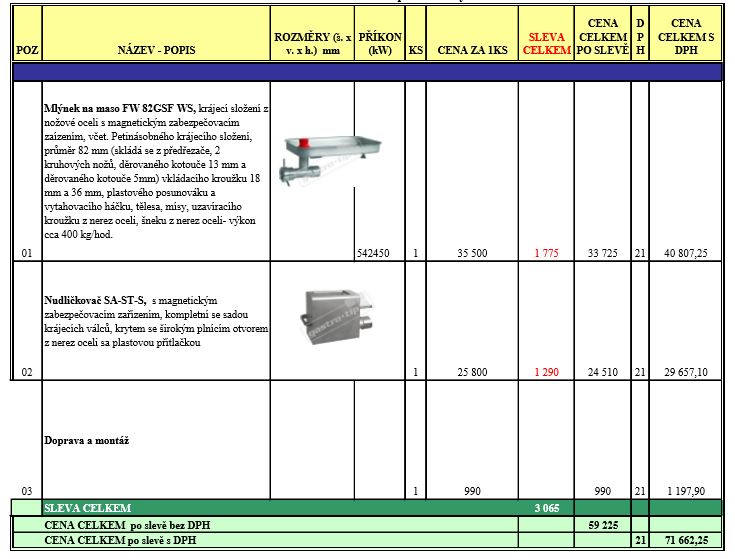 